Department Name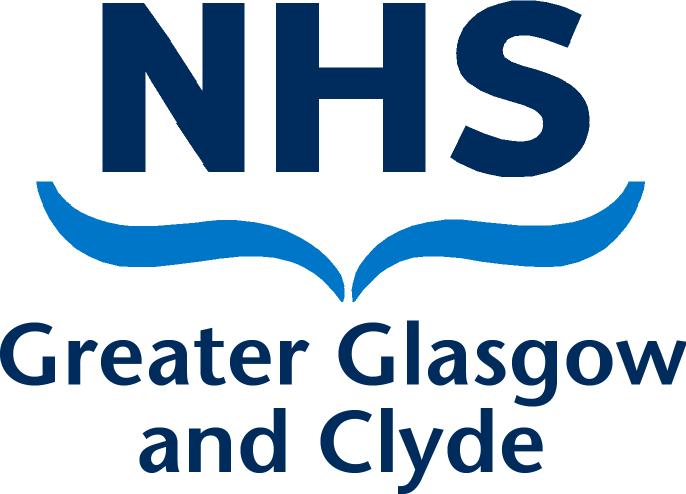 DirectorateAddress 1Address 2Address 3Post CodePRIVATE & CONFIDENTIALDear [name]Receipt of Appeal I write to acknowledge receipt of your letter on [add date] confirming you wish to appeal the [decision – disciplinary sanction issued] taken at a disciplinary hearing on [date of disciplinary hearing]. The grounds of your appeal are noted as:     [Full Details of why employee has stated they are appealing]I have asked [name, job title, service] to make arrangements for your disciplinary appeal hearing and they will be in contact with you regarding this in due course OR I will make arrangements for your disciplinary appeal hearing and will contact you in due course.In the meantime, if you have any questions please do not hesitate to contact me on [contact number].Yours sincerely[Managers Name][Job Title][Service]NAMEADDRESS1ADDRESS2ADDRESS3POST CODEDate:	DATERef No:	Direct Line:	NumberEmail:Contact:	NAME